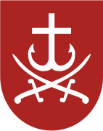 КОМУНАЛЬНИЙ ЗАКЛАД «ЗАГАЛЬНООСВІТНЯ ШКОЛА  І-ІІІ СТУПЕНІВ №15 ВІННИЦЬКОЇ МІСЬКОЇ РАДИ»  вул. Келецька, . Вінниця, 21021,  тел./факс (0432) 56-06-21,   E-mail: sch15@galaxy.vn.ua   Код ЄДРПОУ200969012.05.2020     № 186 На № 78  від  05.05.2020Завідуючій КУ «ММК» Департаменту освіти Вінницької міської ради Москальчук Н.І.З В І Тпро участь у всеукраїнському експерименті щодо реалізації інноваційної освітньої програми «На крилах успіху» на базі закладуІ. Нормативно-правове забезпеченняВідповідно до Положення про порядок здійснення інноваційної діяльності (у редакції наказу Міністерства освіти і науки, молоді і спорту України від 30 листопада №13520), листа МОН України від 25.05.2018 № 1/9 – 344, на виконання наказу Департаменту освіти Вінницької міської ради від 27.08.2019 №496 «Про роботу школи І ступеня закладів загальної середньої освіти Вінницької міської ОТГ за нетиповими навчальними програмами», рішень педагогічних рад та батьківських зборів закладу та клопотання адміністрації, у межах роботи всеукраїнського рівня за темою «Дидактико-методичне і навчальне забезпечення реалізації концептуальних засад реформування початкової загальної освіти» (наказ МОН України №834 від 15.07.2016) під науковим керівництвом головного наукового співробітника Інститут педагогіки НАПН України, доктора педагогічних наук А. Д Цимбалару,  з  метою забезпечення якісної початкової освіти шляхом модернізації школи І ступеня на підґрунті нового змісту Державного стандарту  початкової загальної освіти, згідно з концептуальними засадами Нової української школи, в закладі відкрито 1-В клас, продовжено навчання 2-Г класу, що працюють у межах освітньої програми «На крилах успіху».Вчителі Чульфа А.М. – 1-В клас та Фірар В.М. – 2-Г клас надають освітні послуги за програмою початкової освіти «На крилах успіху» для 1-2 класів закладів загальної середньої освіти», розробленою відповідно до Закону України «Про освіту», Державного стандарту початкової освіти, з метою нормативного забезпечення гармонійного розвитку та виховання особистості дитини для застосування набутого досвіду в навчальних і життєвих ситуаціях та закладання основ її особистісного зростання на наступному рівні освіти. ІІ. Організаційне, управлінське, кадрове та навчально-методичне забезпечення      Відповідно до чинного законодавства України зарахування дітей  здійснювалося на безконкурсній основі. До 1-В класу вступили діти, яким станом на 1 вересня виповнилось 6 -7 років. До 2-Г класу зараховано тих, хто завершив навчання у 1 класі. Показники розвитку дитини, які визначають її готовність до систематичного навчання у школі, окреслено в освітній програмі «Окрилення» (Лист МОН України №1/11-847 від 02.02.2017), яку розроблено з метою реалізації системного підходу, зокрема перспективності і наступності дошкільної та початкової освіти. У вищезазначену Програму покладено визначені Державним стандартом початкової освіти освітні галузі. Водночас, ґрунтуючись на засадах діяльнісного  та особистісного підходів, структурування змісту здійснено за провідними стилями навчальної діяльності учнів: логіко-математичним, вербально-лінгвістичним, моторно-рухливим, натуралістичним, музично-ритмічним. На окреслені цілі та завдання у Програмі визначено шість предметів вивчення. Зокрема освітні галузі «Природнича», «Громадянська та історична»,  «Соціальна і здоров’язбережувальна» реалізуються через інтегрований предмет «Всесвіт». Зважаючи на мету, принципи й підходи її побудови, у Програмі визначено вимоги до результатів навчання в 1 і 2 класах першого циклу початкової освіти за кожним предметом вивчення, яких дотримуються вчителі Чульфа А.М. та Фірар В.М. Визначені показники є складниками як предметних, так і ключових компетентностей, передбачених Законом України «Про освіту» та рекомендацією 2018/0008 (NLE) Європейського Парламенту ради (ЄС) від 17 січня 2018 р. (Оновлена редакція ключових компетентностей для навчання впродовж життя).       27.02. 2020 року на базі закладу проведено семінар для керівників м/о вчителів початкових класів на тему: «Секрети професійної майстерності педагогів у Новій українській школі: продуктивні освітні технології, дидактичний інструментарій учителя». Заступник директора Пастух Л.М. презентувала роботу вищезазначених класів, що працюють за інноваційною освітньою програмою «На крилах успіху»; учитель Фірар В.М. показала  фрагмент інтегрованого заняття з предмета «Всесвіт»;  учитель Чульфа А.М. організувала майстер-клас   «Нейробіка – аеробіка для мозку»;- на засіданні педради  на тему «Дидактичний інструментарій учителя ХХІ століття. Продуктивні освітні технології»,  яка відбулася 16.03.2020 року – протокол №35 -заступник директора Л.М.Пастух підвела підсумки роботи вчителів Чульфи А.М. та Фірар В.М. ознайомила з теоретико-методологічними, методичними та організаційними засадами, висвітлила питання щодо управлінського та наукового супроводу модернізації системи початкової освіти. ІІІ.  Підсумковий етап1. Питання вивчення стану реалізації інноваційної освітньої програми «На крилах успіху» в 1-В. 2-Г класах було заслухано на нараді при директорові (аналітична довідка від 12.12.2019.2. За підсумками роботи видано наказ про виконання програм у І семестрі 2019-2020 навчального року в зазначених вище класах:3. Прийнято рішення про відкриття першого класу, який працюватиме за даною програмою у 2020-2021 н.р.  (при наявності заяв батьків, що виявлять бажання навчати дітей, долучившись до інноваційного освітнього проекту «На крилах успіху»). Директор закладу                     Т.В.ВасилевськаКласПредметиЗа програмоюПрочитано1-ВУкраїнська моваМатематикаВсесвітАрт-технології: музичне мистецтвообразотворче  мистецтво handmadeтеатральне мистецтвомистецтво словаФізична культура1128048168888481107846168888462-ГУкраїнська моваМатематикаВсесвітАнглійська моваФізкультураІнформатикаМузичне мистецтвоОбразотворче мистецтвоhandmade1128048484816
161616811078464847161616158